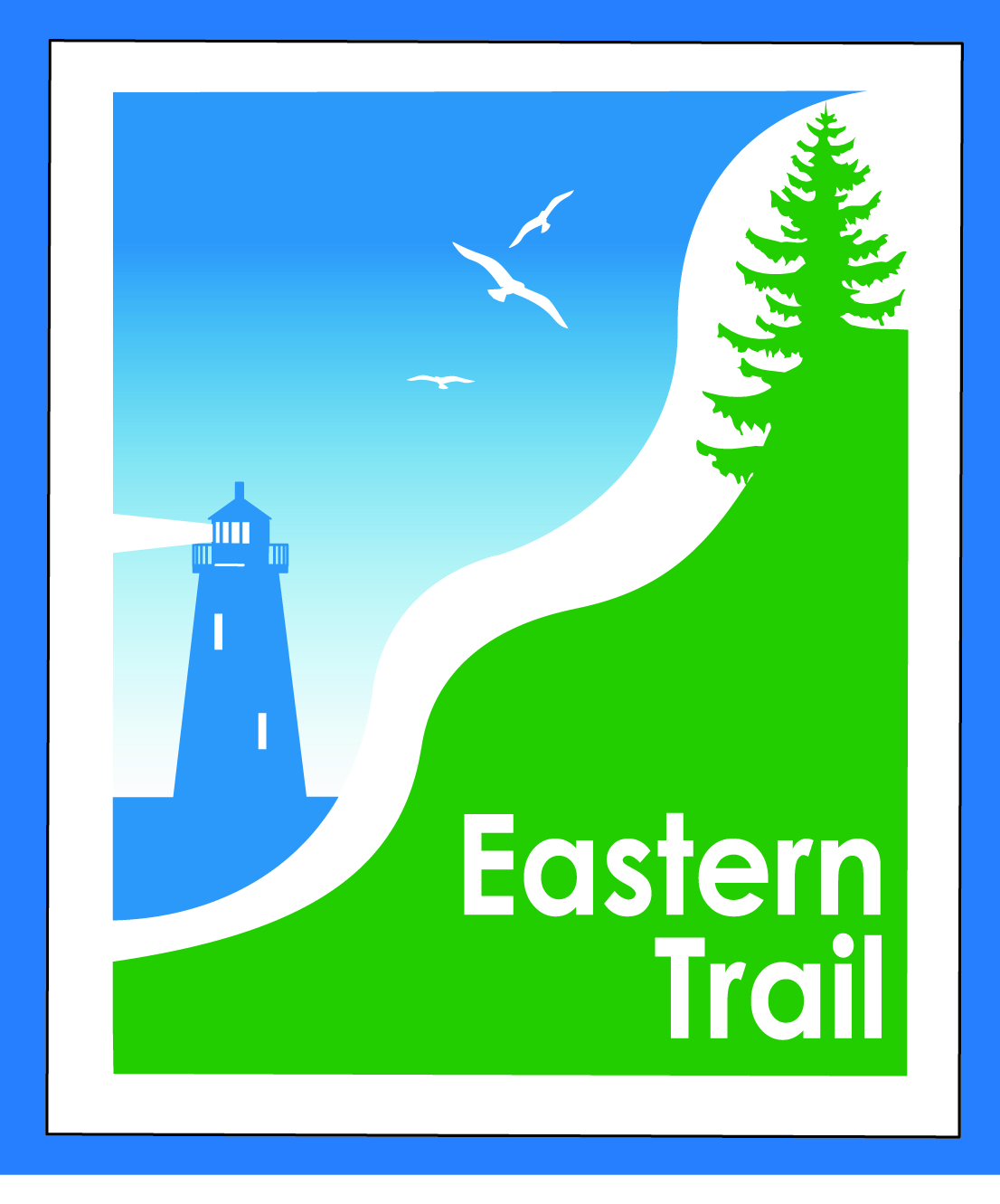                          ETMD Board of Directors – Agenda                       Kennebunk Town Hall   - Third Floor Conference Rm – January 13, 2016 -  8:30 – 10:30 a.m.Introductions – 3 minMinutes of December 9, 2015 – included – needs vote - 2 minFinancial Priorities – 10 minReview of current financial report – Val/Carole – included – needs vote Initial 2016 request for dues - Marianne/CaroleSchedule visits to town managers and/or budget committees – Marianne/CaroleStatus 990 and RHR audit – Marianne/CaroleETMD Priorities -  100 minUpdates & next steps  re 1/08/16 Unitil CLA meeting – All Kennebunk, Wells, South Berwick – next steps = funding options  - Municipal reps & officialsNorth Berwick – next steps = outreach  Dwayne Morin – Marianne, Carole  Pratt & Whitney, Hussey – Marianne, Carole & two ETA/ETMD reps Reports from Executive Director and Municipalities (includes new projects, existing trail conditions, maintenance concerns)Future ET planning – Carole – 3 minOffice space and storage update Outreach & fundingUpdate on directional trail signage and ETA outreach campaign Other Business  - 2 min – issues? ConcernsNext Meeting – February 10, 2016 Adjourn